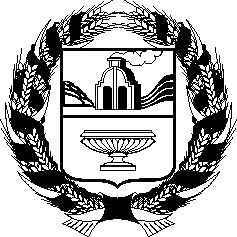 АЛТАЙСКОЕ КРАЕВОЕ ЗАКОНОДАТЕЛЬНОЕ СОБРАНИЕПОСТАНОВЛЕНИЕг. БарнаулРассмотрев проекты федеральных законов, поступившие из Государственной Думы Федерального Собрания Российской Федерации, в соответствии со статьей 39 Федерального закона «Об общих принципах организации публичной власти в субъектах Российской Федерации», статьей 73 Устава (Основного Закона) Алтайского края Алтайское краевое Законодательное Собрание ПОСТАНОВЛЯЕТ:Считать целесообразным принятие следующих проектов федеральных законов:№ 443565-8 «О внесении изменений в Федеральный закон «О дополнительных гарантиях по социальной поддержке детей-сирот и детей, оставшихся без попечения родителей» и Федеральный закон «О бесплатной юридической помощи в Российской Федерации» (в части права лиц, потерявших в период обучения обоих родителей или единственного родителя, на получение бесплатной юридической помощи);№ 544458-8 «О внесении изменений в статьи 14 и 16 Федерального закона «Об общих принципах организации местного самоуправления в Российской Федерации» (в части отнесения к вопросам местного значения ведение учета личных подсобных хозяйств в похозяйственных книгах);№ 553790-8 «О внесении изменений в Кодекс Российской Федерации об административных правонарушениях» (в части установления ответственности за невыполнение требований или воспрепятствование осуществлению деятельности должностного лица, осуществляющего федеральный государственный пробирный надзор, а также о наделении такого лица полномочиями по составлению протоколов и рассмотрению соответствующих административных дел);№ 559494-8 «О внесении изменений в отдельные законодательные акты Российской Федерации в связи с принятием Федерального закона «Об осуществлении идентификации и (или) аутентификации физических лиц с использованием биометрических персональных данных, о внесении изменений в отдельные законодательные акты Российской Федерации и признании утратившими силу отдельных положений законодательных актов Российской Федерации»;№ 550589-8 «О внесении изменений в статью 231 Федерального закона «Об участии в долевом строительстве многоквартирных домов и иных объектов недвижимости и о внесении изменений в некоторые законодательные акты Российской Федерации» (о расширении механизмов реализации мероприятий по восстановлению прав пострадавших граждан-участников долевого строительства);№ 555529-8 «О приостановлении действия части 3 статьи 522 Федерального закона «Об обращении лекарственных средств» (в части регулирования обращения лекарственных средств).Председатель Алтайского краевогоЗаконодательного Собрания                                                             А.А. Романенко№Об отзывах Алтайского краевого Законодательного Собрания на проекты федеральных законов, поступившие из Государственной Думы Федерального Собрания Российской ФедерацииПроект